Rearranging Formulae GREEN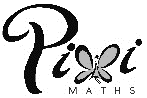 1) 	Make  the subject:a) 							b) 					c) 							d) 					2) 	Make  the subject:a) 	 						b) 					c) 						d) 			3) 	Make  the subject: a) 						b) 					c) 							d) 				4) 	Make  the subject:a) 							b) 		c) 						d) 		5) 	Make  the subject:a) 								b) 			6) 	Make  the subject:a) 								b) 					Rearranging Formulae AMBER1) 	Make  the subject (only one or two steps):a) 							b) 					c) 							d) 					2) 	Make  the subject (slightly harder):a) 	 						b) 					c) 						d) 			3) 	Make  the subject –  occurs twice: (Once all the s are on one side you must factorise out )a) 						b) 					c) 							d) 				4) 	Make  the subject – isolate the square or square root first:a) 							b) 		c) 						d) 		5) 	Make  the subject – multiply both sides by the denominator of the fraction:a) 								b) 			6) 	As hard as they come… fractions where  occurs twice – these will involve factorising.a) 								b) 					Rearranging Formulae RED1) 	Make  the subject (only one or two steps):a) 							b) 					c) 							d) 					2) 	Make  the subject (slightly harder):a) 	 						b) 					c) 						d) 			3) 	Make  the subject –  occurs twice: (Once all the s are on one side you must factorise out )a) 	 					b) 					c) 							d) 				4) 	Make  the subject – isolate the square or square root first:a) 							b) 		c) 						d) 		5) 	Make  the subject – multiply both sides by the denominator (bottom) of the fraction:a) 								b) 			6) 	As hard as they come… fractions where  occurs twice – these will involve factorising.a) 								b) 					   							     